COMISIÓN PERMANENTE DE PUNTOS CONSTITUCIONALES Y GOBERNACIÓN. DIPUTADOS: KARLA REYNA FRANCO BLANCO, MIGUEL ESTEBAN RODRÍGUEZ BAQUEIRO, MARTÍN ENRIQUE CASTILLO RUZ, LUIS ENRIQUE BORJAS ROMERO, ROSA ADRIANA DÍAZ LIZAMA, MIGUEL EDMUNDO CANDILA NOH, FELIPE CERVERA HERNÁNDEZ, SILVIA AMÉRICA LÓPEZ ESCOFFIÉ Y MARIO ALEJANDRO CUEVAS MENA.-H. CONGRESO DEL ESTADO:En sesión ordinaria de pleno de fecha 11 de julio de 2018, se turnó a esta Comisión Permanente de Puntos Constitucionales y Gobernación, para su estudio, análisis y dictamen los oficios por el que se solicita al Congreso del Estado continúe el procedimiento para la solución de conflictos de límites territoriales intermunicipales mediante el convenio que celebró el municipio de Mérida, con el municipio de Umán, Yucatán, suscrito por los ciudadanos Mauricio Vila Dosal y Maria Dolores Fritz Sierra, en ese entonces Presidente y Secretaria del Municipio de Mérida, respectivamente; y por Freddy de Jesús Ruz Guzmán y Ana Catalina Sosa Nah, en ese entonces Presidente y Secretaria del Municipio de Umán, Yucatán, a dichos oficios se le anexaron todos los documentos que acreditan el referido procedimiento.Los diputados integrantes de esta comisión permanente, en el trabajo de estudio y análisis del asunto en turno, tomamos en consideración los siguientes,A N T E C E D E N T E S:PRIMERO. Con fecha 27 de mayo de 2012 se publicó en el diario oficial del estado el decreto 501 por el que se expide la Ley para la Solución de Conflictos de Límites Territoriales Intermunicipales del Estado de Yucatán, cuyo objeto es establecer y regular los procedimientos mediante los cuales se resolverán los conflictos en materia de límites territoriales entre los municipios del Estado de Yucatán.Para tal efecto, contempla dos procedimientos siendo éstos: por convenio, tramitado a instancia de los dos o más ayuntamientos que se encuentren en conflicto; aprobado por el Congreso del Estado para su validez, o por la vía contenciosa ante el Congreso, cuando no quieran o no puedan resolver sus conflictos de límites territoriales por convenio, el cual se substanciará de conformidad con las disposiciones de la ley. SEGUNDO. En fecha 07 de marzo de 2018, fue recibido en la oficialía de partes del H. Congreso del Estado, un oficio por el que se solicita al Congreso del Estado continúe con el procedimiento para la solución de conflictos de límites territoriales intermunicipales mediante convenio, previsto en la ley de la materia, suscrito por los ciudadanos Mauricio Vila Dosal y Maria Dolores Fritz Sierra, en ese entonces Presidente y Secretaria del Municipio de Mérida, Yucatán respectivamente.Asimismo en fecha 20 de julio de 2018, fue recibido en la oficialía de partes de este H. Congreso del Estado, un oficio por el que se solicita continúe con el procedimiento para la solución de conflictos de límites territoriales intermunicipales mediante convenio, previsto en la ley de la materia, suscrito por los ciudadanos ; y por Freddy de Jesús Ruz Guzmán y Ana Catalina Sosa Nah, en ese entonces Presidente y Secretaria del Municipio de Umán, Yucatán a dichos oficios le fueron anexados los siguientes documentos:Copia certificada del acta de sesión de cabildo del municipio de Mérida, de fecha 13 de julio del 2016 mediante la cual se integra la Comisión Intermunicipal de Mérida, conforme lo establece la Ley para la Solución de conflictos de Límites Territoriales Intermunicipales del Estado de Yucatán.Copia certificada del acta de sesión de cabildo del municipio de Umán, de fecha 7 de julio del 2016 mediante la cual se integra la Comisión Intermunicipal de Umán, conforme lo establece la Ley para la Solución de conflictos de Límites Territoriales Intermunicipales del Estado de Yucatán.Invitación de la Comisión Intermunicipal de Umán, de fecha 05 de agosto de 2016, dirigida a Lic. Mauricio Vila Dosal, en ese entonces Presidente del H. Ayuntamiento de Mérida, para establecer diálogo y solucionar el conflicto territorial entre los municipios.Oficio de fecha 24 de agosto de 2016 del municipio de Mérida donde manifiesta la aceptación del dialogo para la solución de conflictos de límites territoriales entre ambos municipios.Copia certificada del acta de sesión ordinaria de cabildo del municipio de Umán de fecha 10 de agosto de 2017, donde el cabildo de ese ayuntamiento autoriza al Presidente y Secretario Municipal, asistido por el Director de Gobernación así como los integrantes de la Comisión Especial de Límites Territoriales del municipio de Umán celebrar un Convenio para la Solución de Conflictos de Límites Territoriales Intermunicipales.Convenio para la solución de conflictos de límites territoriales intermunicipales que celebran el ayuntamiento de Mérida y el ayuntamiento de Umán, de fecha 18 de agosto de 2017, en donde acuerdan las partes, reconocer los límites de su municipios las cuales se establecen en el plano cartográfico que se adjunta en el convenio, en el que se señalan las especificaciones precisas y las coordenadas geográficas en mapas y cartas topográficas así como el cuadro de construcción del límite territorial entre ambos, para preservar la unidad geográfica, económica y social en atención a la designación de las tierras ejidales.Copia certificada del acta de sesión extraordinaria de cabildo del municipio de Mérida de fecha 29 de agosto de 2017, por el que ratifica en sus términos el convenio celebrado entre las partes.Un plano cartográfico que contienen las especificaciones precisas con coordenadas geográficas en mapas y cartas topográficas donde se observa la ubicación de los municipios de Mérida y Umán, Yucatán. Tres ejemplares de la Gaceta Municipal de Umán, Yucatán de fechas 16, 17 y 18 de julio de 2018, en donde se publican el convenio para la solución de conflictos territoriales intermunicipales celebrado por los ayuntamientos de Mérida y Úmán. Tres ejemplares del Diario Oficial del Gobierno del Estado de fecha 1, 2, y 3 agosto de 2018, en donde se publican el convenio para la solución de conflictos territoriales intermunicipales celebrado por los ayuntamientos de Mérida y Umán.La relación de la documentación antes descrita fue presentada por los ayuntamientos de Mérida y Umán, Yucatán, con el propósito de acreditar que se efectúo el procedimiento para la solución de conflictos de límites territoriales intermunicipales mediante convenio, de conformidad con lo previsto en el título segundo de la Ley para la Solución de Conflictos de Límites Territoriales Intermunicipales del Estado de Yucatán. Por tanto, solicitan a este H. Congreso continúe con el procedimiento para efecto de aprobar y darle validez a los términos acordados en el convenio celebrado por ambos municipios. TERCERO. Como se ha mencionado con anterioridad, en sesión ordinaria de pleno de este H. Congreso de fecha 11 de julio de 2018, se turnó a esta Comisión Permanente de Puntos Constitucionales y Gobernación, el oficio por el que se solicita al Congreso del Estado continúe con el procedimiento para la solución de conflictos de límites territoriales intermunicipales mediante convenio, anexando al mismo toda la documentación que respaldan dicho procedimiento, suscrito por los presidentes y secretarios de los municipios de Mérida y Umán, mismo que fue distribuido en sesión de trabajo de fecha 12 de julio del presente año, para su análisis, estudio y dictamen respectivo.Con base en los antecedentes antes mencionados, los diputados integrantes de esta Comisión Permanente, realizamos las siguientes,C O N S I D E R A C I O N E S:PRIMERA. El asunto que se nos plantea, tiene sustento normativo en lo dispuesto en los artículos 1, 2, 3 fracción I, 14, 15, 16, 17, 18 y 19 de la Ley para la Solución de Conflictos de Límites Territoriales Intermunicipales del Estado de Yucatán, toda vez que en dichas disposiciones se prevé que los municipios pueden acordar entre sí, por convenio, sus respectivos límites territoriales, los cuales deberán ser aprobados por el congreso, de conformidad con el procedimiento previsto en la misma ley. Asimismo, esta comisión legislativa es competente para dictaminar el presente asunto, conforme con lo dispuesto en el artículo 43 fracción I inciso g) de la Ley de Gobierno del Poder Legislativo del Estado de Yucatán, en virtud de que nos encontramos en presencia de un asunto relativo a los límites territoriales entre los municipios de Mérida y Umán. SEGUNDA. El Municipio es el orden de gobierno que constituye la base de la división territorial y de la organización política y administrativa del Estado, se encuentra investido de personalidad jurídica, manejará su patrimonio conforme a la ley, teniendo al Ayuntamiento como su órgano de gobierno por excelencia con autonomía plena para gobernar, lo anterior conforme lo dispuesto en la fracción II del artículo 115 de la Constitución Política de los Estados Unidos Mexicanos; las bases cuarta y quinta del artículo 77 de la Constitución Política del Estado de Yucatán, artículos 1 y 2 de la Ley de Gobierno de los Municipios del Estado de Yucatán.TERCERA. Puntualizado lo anterior, en nuestro marco jurídico, en caso de existir un conflicto territorial entre los municipios del Estado, estos se sujetarán a lo señalado por la Ley para la Solución de conflictos de Límites Territoriales Intermunicipales del Estado de Yucatán, en el caso que nos ocupa, tenemos que las partes optaron por la solución de su conflicto territorial a través de un convenio, por lo que se ciñeron al procedimiento previsto en los artículos 14, 15 y 16 de la referida ley, de los que se desprende lo siguiente:Los municipios que se encuentren en conflictos de límites territoriales podrán acordar por convenio los respectivos límites, el cual deberá ser aprobado por el Congreso estatal, y deberán substanciar el procedimiento de la siguiente manera: Integrar en sesión de Cabildo, una Comisión Intermunicipal que se encargará de identificar la zona en conflicto territorial, e iniciará el proceso de diálogo con la otra parte, y conducir los trabajos técnicos y de análisis que le permitan llegar a principios de acuerdo con su contraparte municipal. Una vez integrada dicha comisión, ésta notificará al Ayuntamiento del Municipio con el que se tenga el conflicto, de su integración y de sus objetivos, señalando con exactitud el problema y proponiendo el establecimiento de un diálogo al respecto, con base en un calendario de reuniones.El Ayuntamiento notificado comunicará su respuesta en un plazo no mayor de 30 días hábiles, señalando si acepta realizar el diálogo para resolver el conflicto de límites territoriales o en su caso, manifestar su negativa. Cuando el Ayuntamiento notificado acepta la realización del procedimiento amistoso, éste procederá a integrar su Comisión Intermunicipal y notificarlo.Si las comisiones de límites logran un acuerdo, éste se deberá plasmar mediante un convenio escrito que deberá contener los siguientes requisitos legales:Lugar y fecha en que se suscribe.Las cláusulas que establezcan los acuerdos convenidos entre las partes, sus obligaciones y los derechos que adquieren.Nombre y firma del Presidente y del Secretario Municipal de cada uno de los ayuntamientos partícipes, así como de los integrantes de las comisiones de límites.Un plano cartográfico con las especificaciones precisas con coordenadas geográficas en mapas y cartas topográficas, que deberán ser firmadas por las autoridades anteriormente señaladas. El convenio será ratificado por los cabildos correspondientes, y será enviado al Congreso para su conocimiento y tramitación.Asimismo, en el procedimiento para la solución de conflictos de límites territoriales por convenio se especifica que se publicarán los edictos correspondientes tres veces consecutivas en el Diario Oficial del Gobierno del Estado de Yucatán y en un diario de amplia circulación en el Estado, con la finalidad de que se tome en cuenta la opinión de las comunidades del pueblo maya.CUARTA. En correlación con lo previamente expuesto, tenemos que de acuerdo con la documentación presentada conforme a la normatividad antes citada, se puede acreditar que los municipios de Mérida y Umán el día de hoy presentan un conflicto territorial existente en sus fronteras, por lo que de común acuerdo decidieron sujetarse al procedimiento para la solución de conflictos de límites territoriales intermunicipales mediante la celebración de los convenios correspondientes, el cual con la documentación anexa se observa que ha sido puntualmente desahogado, siendo presentado a esta honorable asamblea para que sea aprobado y surta los efectos legales correspondientes.  Lo anterior se confirma primeramente con los oficios de fecha 07 de marzo  y 20 de julio ambas de 2018 presentado ante este Congreso por los presidentes y secretarios municipales, con el que hacen del conocimiento de esta soberanía que llevaron a cabo un procedimiento de conciliación conforme a las disposiciones establecidas en la multicitada ley limítrofe, adjuntando toda la documentación correspondiente a lo actuado para desahogar dicho procedimiento, para posteriormente solicitar a esta Soberanía la aprobación del convenio suscrito por las partes para la delimitación territorial entre Mérida y Umán.En ese sentido, al oficio de solicitud se anexa copia certificada del acta de sesión de Cabildo del Municipio de Mérida, de fecha 11 de julio del 2016 mediante la cual se integra la Comisión Intermunicipal de dicho municipio, con el objeto de entablar diálogo con el Municipio de Umán para acordar los límites territoriales y establecer los acuerdos para erradicar las discrepancias o conflicto territorial. Consecuentemente, con fecha 10 de agosto del año 2017 se celebró una sesión extraordinaria de Cabildo, mediante la cual el ayuntamiento de Umán autoriza celebrar un Convenio para la solución de Conflictos de Límites Territoriales intermunicipales entre los municipios de Umán y Mérida.Igualmente, dentro de la documentación presentada destaca un oficio mediante el cual el municipio de Umán, Yucatán, acepta reunirse con el municipio de Mérida con el objeto de entablar diálogo para la solución del conflicto territorial entre ambos municipios. Para tal efecto tenemos que, con fecha 18 de agosto del año 2017, se reunieron los municipios de Mérida y Umán, logrando acordar de esta manera la viabilidad del convenio, aprobándolo y plasmándolo por escrito, conteniendo, conforme los requisitos legales ya descritos, lo siguiente: El convenio se suscribió en la localidad de Mérida, Yucatán, el 18 de agosto de 2017;En dicho convenio se establecieron seis cláusulas entre las que se encuentra el derecho que adquieren las partes de incorporar dentro de su territorio la zona acordada, así como las obligaciones que deberán cumplir, según correspondan.En la cláusula primera las partes determinan de común acuerdo en reconocer los límites de sus municipios las cuales se establecen en el plano cartográfico que se adjunta en el convenio, en el que se señalan las especificaciones precisas y las coordenadas geográficas en mapas y cartas topográficas así como el cuadro de construcción del límite territorial entre ambos.El convenio se encuentra suscrito por los ciudadanos Mauricio Vila Dosal y María Dolores Fritz Sierra, Ing. Heide Joaquín Zetina Rodríguez, en ese entonces Presidente, Secretaria y Director del Municipio de Mérida, respectivamente, así como de los regidores integrantes de las Comisiones Intermunicipales de tales municipios.Conviene precisar, que posteriormente fue publicado en el Diario Oficial del Gobierno del Estado y en el Diario de Yucatán en fechas 1, 2, y 3 de agosto y en la Gaceta Oficial del Municipio de Umán en fechas 16, 17 y 18 de julio de 2018; con lo que se da cumplimiento legal con la normatividad supracitada.QUINTA. Si bien, la existencia de un conflicto territorial con la frontera que delimita a los municipios de Mérida y Umán, ha originado asentamientos humanos irregulares causando incertidumbre tanto a la población sobre la circunscripción a la cual pertenecen, así como la consolidación de la legitimidad y legalidad de los actos de autoridad, por tal motivo celebramos la disponibilidad y la apertura al diálogo manifestado entre ambos municipios para solucionar este conflicto territorial mediante la suscripción de un convenio el cual ponen a consideración de la honorable asamblea para que sea aprobado y surta los efectos legales correspondientes.  Por tal razón, quienes integramos esta comisión permanente, con todo lo anteriormente descrito, se puede observar que el contenido de la documentación presentada, sustenta que los municipios parte actuaron apegados con lo dispuesto en la Ley para la Solución de conflictos de Límites Territoriales Intermunicipales del Estado de Yucatán, por lo que en suma consideramos aprobar el convenio que se nos pone a consideración, el cual pone fin al conflicto territorial entre los municipios de Mérida y Umán, a efecto de preservar la unidad geográfica, económica y social en atención a la designación de las tierras ejidales. Por todo lo anterior, con fundamento en los artículos 43 fracción I inciso g) y 44 fracción VIII de la Ley de Gobierno del Poder Legislativo del Estado de Yucatán, nos permitimos someter a la consideración de esta Soberanía, para que en su caso sea aprobado, el siguiente proyecto de,D E C R E T O:Por el que se aprueba en sus términos el convenio para la solución de conflictos de límites territoriales intermunicipales celebrado por los ayuntamientos de Mérida y Umán, YucatánArtículo único. El H. Congreso del Estado de Yucatán, conforme a lo dispuesto en los artículos 16, 17 y 18 de la Ley para la Solución de Conflictos de Límites Territoriales Intermunicipales del Estado de Yucatán, aprueba en sus términos el convenio para la solución de conflictos de límites territoriales intermunicipales celebrado por los ayuntamientos de Mérida y Umán, Yucatán, en fecha 18 de agosto de 2017, en el que se determina de común acuerdo en reconocer los límites de su municipios las cuales se establecen en el plano cartográfico que se adjunta en el convenio, en el que se señalan las especificaciones precisas y las coordenadas geográficas en mapas y cartas topográficas así como el cuadro de construcción del límite territorial entre ambos; dicho convenio fue publicado, tal y como lo señala el artículo 8 de la Ley para la Solución de Conflictos de Límites Territoriales Intermunicipales del Estado de Yucatán, en fechas 1, 2 y 3 de agosto de 2018 en el Diario Oficial del Gobierno del Estado y el Diario de Yucatán y en la Gaceta Oficial del Municipio de Umán, Yucatán en fecha 16, 17 y 18 de julio del presente año.Artículos transitorios:Artículo primero. Publíquese este decreto en el Diario Oficial del Gobierno del Estado de Yucatán.Artículo segundo. Se instruye al Secretario General del Poder Legislativo del Estado de Yucatán, para que notifique este decreto a los ayuntamientos de Mérida y Umán, Yucatán, para los efectos legales correspondientes.DADO EN LA SALA DE COMISIONES “ABOGADA ANTONIA JIMENEZ TRAVA” DEL RECINTO DEL PODER LEGISLATIVO, EN LA CIUDAD DE MÉRIDA, YUCATÁN, A LOS VEINTINUEVE DÍAS DEL MES DE ENERO DEL AÑO DOS MIL DIECINUEVE.COMISIóN PERMANENTE DE PUNTOS CONSTITUCIONALES y GOBERNACIÓNEsta hoja de firmas pertenece al Dictamen con proyecto de decreto por el que se aprueba en sus términos el convenio para la solución de conflictos de límites territoriales intermunicipales celebrado por los ayuntamientos de Mérida y Umán, Yucatán.CARGONOMBREVOTO A FAVORVOTO EN CONTRAPRESIDENTA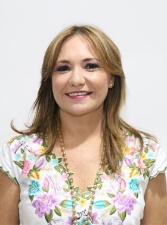 DIP. KARLA REYNA FRANCO BLANCOVICEPRESIDENTE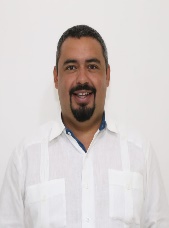 DIP. MIGUEL ESTEBAN RODRÍGUEZ BAQUEIROsecretario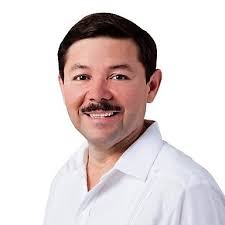 DIP. MARTÍN ENRIQUE CASTILLO RUZSECRETARIO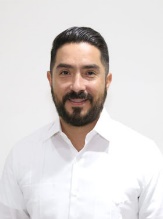 DIP. LUIS ENRIQUE BORJAS ROMEROVOCAL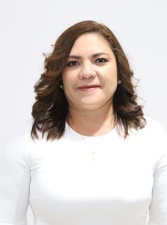 DIP. ROSA ADRIANA DÍAZ LIZAMAVOCAL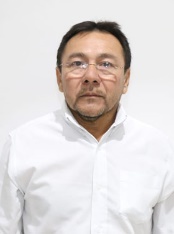 DIP. MIGUEL EDMUNDO CANDILA NOHVOCAL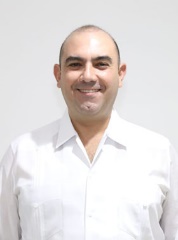 DIP. FELIPE CERVERA HERNÁNDEZVOCAL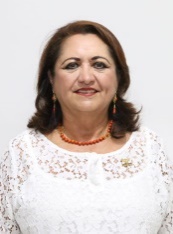 DIP. SILVIA AMÉRICA LÓPEZ ESCOFFIÉVOCAL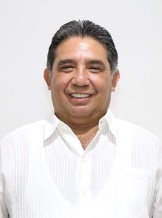 DIP. MARIO ALEJANDRO CUEVAS MENA